 THE UNIVERSITY OF ALABAMA IN HUNTSVILLEDOCUMENT IMAGING AND STORAGE POLICY-INTERIM-Number  	02.01.44Division 	Office of Information Technology (OIT)Date		August 2015Purpose 	The purpose of this policy is to establish standards for the storage of documents within The University of Alabama in Huntsville (UAH) Document Imaging and Storage System. Policy 	This policy establishes the practices to ensure adequate storage space, fast retrieval times, and a secure environment for any unit that wishes to utilize the Document Imaging and Storage System.  Whenever possible, the central UAH Document Imaging and Storage System shall be used.  Exceptions shall be documented and approved by the unit head.  All university units utilizing this system will be governed by this policy.Procedure		1.0 TrainingAny unit wishing to use the Document Imaging and Storage System will be required to undergo basic training before access is granted. Training will be provided as part of the implementation process and additionally upon request. OIT will provide retraining as necessary to ensure that staff are updated in regards to any system changes that may occur over time.2.0 ScannersHardware should meet industry standards including supporting the ISIS driver that compresses images after being scanned. OIT can provide a list of recommended scanners and their specifications upon request. OIT will assist with the configuration of scanners to ensure proper setup.2.1 Scanner SettingsThe industry standard Dots per Inch (DPI) setting for scanning documents is 300 DPI which provides great resolution and a small image file.2.1.1 Recommended Default SettingsBlack and White (Bi-tonal)DPI will always be 300 DPI2.1.2 Color ScanningColor scanning should be limited to cases where for legal or readability reasons it is required. If color scanning is necessary, the settings will be 24-bit color at either 100 or 75 DPI; 16-level gray or 256-level gray should not be used.Settings above industry standards must first be approved by OIT.3.0 Image3.1 Access to ImagesAccess to images will be provided only through the Document Imaging and Storage System Application. Accounts for the system are maintained by OIT and will be administered in conjunction with Banner data credentials.During the implementation process and when new staff are requested to be provided access, OIT will work with the data steward(s) to establish the application and document level security access.Access to scanned images will only be granted upon the approval of the data steward(s).3.2 File SizeIn order to conserve storage space and ensure uninterrupted scanning, the size of the final image will be monitored via audit mechanisms. OIT will automatically resize images that exceed established limits and work with the user to adjust configurations as needed.It may be necessary for the user to delete and rescan image(s) in situations where OIT cannot adjust the file size without compromising the integrity of the image.4.0 Verification and Retention4.1 VerificationIt is the responsibility of the end user to verify the scanned image and retain the printed document until verified.4.2 RetentionDocuments will be stored in the most efficient way possible. OIT reserves the right to move documents to different storage media if necessary. Advance notification will be provided to users to the extent possible.4.3 Removal of DocumentsDocuments are to be removed from the system when they are no longer needed. It is the responsibility of the end user to ensure that the disposal of documents adheres to applicable retention policies and laws.5.0 Account RevocationFailure to adhere to the established settings, repeated abuse of the system, and/or failure to act promptly on a notification may result in the temporary suspension of scanning privileges until the settings are properly configured with the assistance of OIT.6.0 Scanner Setting Quick GuideNOTE: Only use color setting where necessary for legal or readability reasons.	6.0 Compliance with PolicyFailure to abide by this policy may result in the loss or suspension of IT privileges, claims for reimbursement of damages, disciplinary action, and/or referral to appropriate state/federal law enforcement authorities.Violations that constitute a breach of the Student Conduct Code, the Faculty Handbook, or the Staff Handbook will be referred to appropriate authorities. OIT personnel may take immediate action as needed to abate ongoing interference with system or network operations or to ensure integrity of university systems or data.Review	The UAH Cybersecurity and Policy Advisory Council is responsible for the review of this policy every three years (or whenever circumstances require).Approval	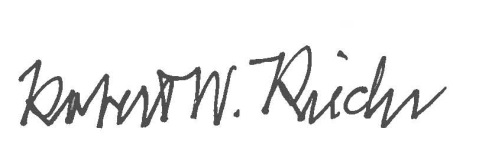 Chief University Counsel							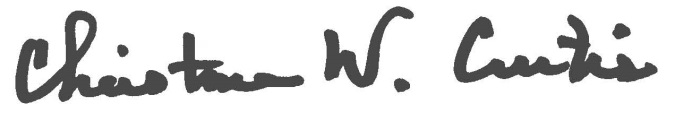 Provost and Executive Vice President for Academic Affairs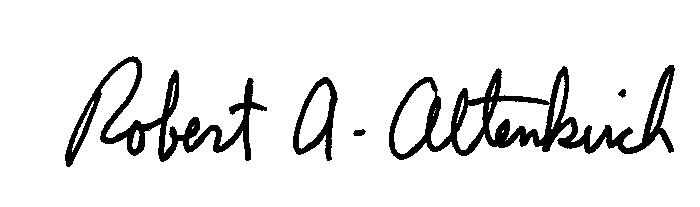 APPROVED:President									 Setting Resolution DPI Black/White Bi-tonal 300 Color 24-bit 100 Color 24-bit 75